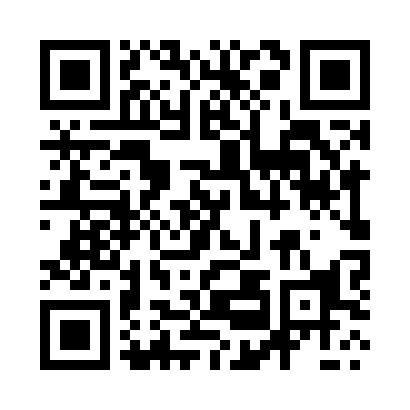 Prayer times for Alcoy, PhilippinesWed 1 May 2024 - Fri 31 May 2024High Latitude Method: NonePrayer Calculation Method: Muslim World LeagueAsar Calculation Method: ShafiPrayer times provided by https://www.salahtimes.comDateDayFajrSunriseDhuhrAsrMaghribIsha1Wed4:165:2911:432:575:577:062Thu4:165:2911:432:585:577:063Fri4:155:2811:432:585:577:064Sat4:155:2811:432:595:587:075Sun4:145:2811:432:595:587:076Mon4:145:2711:432:595:587:077Tue4:135:2711:433:005:587:088Wed4:135:2711:423:005:587:089Thu4:135:2711:423:015:587:0810Fri4:125:2611:423:015:597:0811Sat4:125:2611:423:015:597:0912Sun4:125:2611:423:025:597:0913Mon4:115:2611:423:025:597:0914Tue4:115:2611:423:035:597:1015Wed4:115:2511:423:035:597:1016Thu4:105:2511:423:036:007:1017Fri4:105:2511:423:046:007:1118Sat4:105:2511:423:046:007:1119Sun4:105:2511:433:056:007:1120Mon4:095:2511:433:056:017:1221Tue4:095:2511:433:056:017:1222Wed4:095:2411:433:066:017:1223Thu4:095:2411:433:066:017:1324Fri4:095:2411:433:066:017:1325Sat4:085:2411:433:076:027:1326Sun4:085:2411:433:076:027:1427Mon4:085:2411:433:086:027:1428Tue4:085:2411:433:086:027:1429Wed4:085:2411:433:086:037:1530Thu4:085:2411:443:096:037:1531Fri4:085:2411:443:096:037:15